Announcements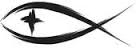 Meetings & EventsSunday, October 25th										Voters Meeting after WorshipSunday, October 25th										Trunk or Treat 2pm – 4pmTuesday, October 27th										Bible Study 3pm & 7pmSunday, November 1st										DAYLIGHT SAVINGS ENDSSunday, November 1st										Board of Christian Ed. after WorshipSunday, November 1st										Stewardship SundayTuesday, November 3rd										Bible Study 3pm & 7pmWednesday, November 4th									Elders 7pm,ATTENDANCE SHEETS	Please remember to fill out the attendance sheet you will find in your bulletin and leave it on the pew when you leave today.  The elders will collect them after the service.DAYLIGHT SAVINGS TIME ENDS	A reminder to everyone that next Sunday, November 1st is the end of daylight savings time.  Set your clock back one hour on Saturday night or you will be all messed up on Sunday morning.TRUNK OR TREAT THIS AFTERNOON	We will be holding a Trunk or Treat event here in the church parking lot TODAY from 2pm – 4pm.  Prizes will be awarded for the best decorated trunk and we will hold a kid’s costume parade at 3pm.  Please join us for this fun afternoon of treats for the community children.REGULAR VOTERS MEETING AFTER WORSHIP	There is a regular Voters Meeting is scheduled for TODAY following the worship service.  We will be meeting in the sanctuary and request you wear a mask for the meeting.LWML MITE BOXES	SWAT will be collecting LWML Mite Boxes through the end of November.  You will find them on the ledge near the church entrance.  Please return them to Phyllis or bring them to church when they are filled.STEWARDSHIP SUNDAY	We will be having Stewardship Emphasis Sunday next Sunday, November 1st.  In addition to the emphasis during the service, we will be having our Thrivent representative give a brief presentation following the service in the sanctuary.  After the presentation, the Board of Stewardship will be providing everyone a sack lunch to take with them.IN MEMORY OF KAREN BRANDT	In memory of Karen Brandt, SWAT has purchased a lamp for the Clavinova to assist with reading music.SERVING THIS MONTH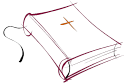 Greeters: Darrell & Pam RichardsonAltar Guild: Sue KahlSERVING TODAY						SERVING NEXT WEEK 11/1/2020Pastor:  Rev. Jacob Sherry				Pastor:  Rev. Jacob SherryElder:  Jim Poellet							Elder:  Dennis WickstromAccomp:  Natalie Fisk						Accomp:  Sue JohnsonAcolyte:  Aubry LeSarge					Acolyte:  Erin SmithReader:  Kathy Schoedel					Reader:  Kathy SchoedelATTENDANCE: 10/18/2020WORSHIP: 50				BIBLE STUDY: 0FIRST FRUITS TRACKER WEEK ENDING:  10/18/2020Offering Receipts:		$1,848.00		YTD Budget Receipts:	$112,795.50Weekly Budget Needs:	$2,692.30		YTD Budget Needs:		$113,076.60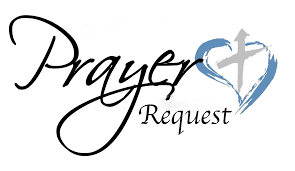 Special PrayersMorris Armbruster					Margaret Meachum				Steve SchimkeKaydence Devenport				Rita Merkey						Julia Schoedel (Foot)Dylan Gladding						Shirley Poellet						Rev. Jeff Walsh (Cancer)Jill Hoseler (Cancer)					Barbara Potter						Sandy Wing																					Thelma ZaludPrayers for Our MilitaryAndrew Burch, Jr., grandson of John & Loree Sprawka.Mark Granzotto with U.S. Navy in Bahrain, grandson of Rita MerkeyColonel Joel Briske serving in Washington D.C. son of the late Bonnie HarnishArmy Major Riley Morgan Kennedy, stationed in Washington, DC, George & Margaret Punches’ grand-nieceSteve & Carol Sprawka, son & daughter-in-law of John & Loree SprawkaDerek Sprawka, grandson of John & Loree SprawkaCody Stefanick, nephew to Janette & Fred MayIan Nelson, nephew of Jack and Pebbla NelsonTyge Nelson & family, nephew of Jack and Pebbla NelsonLt. Tim Brandt at Uniformed Services University, Bethesda, MD, son of Bruce & Debbie BrandtIf you wish to add someone’s name, please call or e-mail the church office.When someone’s name is placed on prayer lists,his or her name will remain until instructed to remove it.  Thank you!